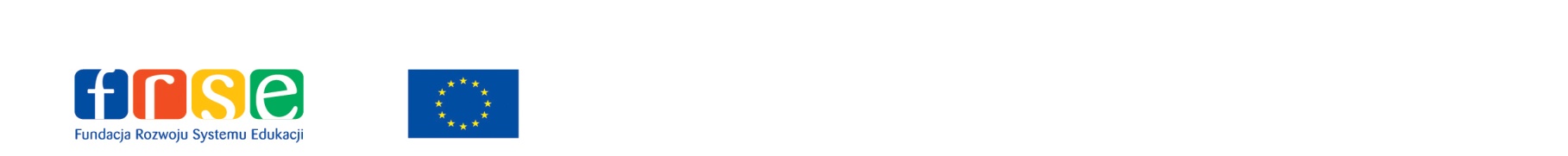 Istotne postanowienia umowy  Umowa zawarta pomiędzy:Fundacją Rozwoju Systemu Edukacji z siedzibą w Warszawie 00-551 przy 
ul. Mokotowskiej 43, posiadającą NIP 526-10-00-645, REGON 010393032, zarejestrowaną 
w Sądzie Rejonowym dla m.st. Warszawy XII Wydział Gospodarczy Krajowego Rejestru Sądowego pod numerem 24777, reprezentowaną przez: Tomasza Bratka –Z-ca Dyrektora Generalnego FRSE, Członka Zarządu zwaną dalej Zamawiającymoraz…………………………. z siedziba w …………… przy ………….., posiadająca NIP ………….., REGON ………., zarejestrowaną ………………………., reprezentowaną przez:zwanym dalej Wykonawcąo następującej treści:§ 1Przedmiot umowyPrzedmiotem zamówienia jest przeprowadzenia oceny jakościowej wniosków o dofinansowanie złożonych przez beneficjentów programu Erasmus+ sektor: Edukacja dorosłych – Akcja 2 Partnerstwa Strategiczne na rzecz edukacji osób dorosłych zgodnie z opisem przedmiotu zamówienia stanowiącym załącznik nr 1 do umowy.Zamawiający zastrzega sobie prawo do niezrealizowania przedmiotu zamówienia w całości tj.: w zakresie wartościowym lub ilościowym, a Wykonawca oświadcza, że nie będzie wnosił z tego tytułu żadnych roszczeń. Rzeczywiste ilości zamówionych usług będą wynikać z bieżącego zapotrzebowania Zamawiającego.Zawarcie Umowy nie pozbawia Zamawiającego możliwości zamawiania usług, 
o którym mowa w ust. 1, od osób trzecich. § 2Sposób realizacjiPrzez ocenę jakościową wniosku o dofinansowanie Zamawiający rozumie: a) wydanie pisemnej opinii na temat zgodności wniosku o dofinansowanie z celami programu w oparciu o zasady określone w „Przewodniku po programie Erasmus+” oraz w „Przewodniku dla ekspertów”,   b) wydanie pisemnej opinii na temat spełnienia kryteriów oceny określonych w „Przewodniku po programie Erasmus+”, w „Przewodniku dla ekspertów” oraz w ogłoszeniu o naborze wniosków,c) przeprowadzenie konsolidacji oceny tego samego wniosku o dofinansowanie we współpracy i porozumieniu z drugim ekspertem, jeżeli będzie wymagał tego charakter ocenianego wniosku,d) przeprowadzenie ponownej analizy jakościowej wniosku w przypadku złożonych 
i pozytywnie rozpatrzonych przez Zamawiającego odwołań wnioskodawców, e) przeprowadzenie analizy jakościowej wniosku w przypadku dużej rozbieżności 
w ocenach między dwoma ekspertami,f) wypełnienie formularza oceny jakościowej w systemie Online Expert Evaluation Tool (OEET).Strony ustalają, iż ekspert otrzyma minimum jeden wniosek do oceny.Ocena wniosków będzie dokonana w narzędziu on-line OEET (Online Expert Evaluation Tool).Zamawiający wymaga, aby eksperci oceniający wnioski uczestniczyli w szkoleniu zorganizowanym przez Zamawiającego z zakresu zasad oceny wniosków oraz kryteriów jakościowych, charakterystyki Akcji 2 programu Erasmus+ oraz aspektów technicznych związanych z wykorzystaniem narzędzia online do oceny wniosków. Przewidywany termin szkolenia zorganizowanego przez Zamawiającego to 22 kwietnia 2015 r. Szkolenie odbędzie się w Warszawie. Zamawiający poinformuje ekspertów z wyprzedzeniem, poprzez wysłanie e-maila na adres poczty elektronicznej eksperta, o programie szkoleń, miejscu i terminie. Udział w szkoleniu jest obowiązkowy. Zamawiający nie pokrywa kosztów podróży związanych z udziałem w szkoleniu.Praca związana z ocenianiem wniosków rozpocznie się w dniu szkolenia.Zamawiający przekaże ekspertom niezbędną wiedzę oraz materiały dotyczące zasad oceny wniosków na szkoleniach, o których mowa powyżej.Kompleksowa ocena merytoryczno wniosków będąca przedmiotem umowy zostanie wykonana w sposób zgodny z następującymi dokumentami: opis przedmiotu zamówienia,Przewodnik dla Ekspertów,Przewodnik po Programie Erasmus+.W przypadku, gdy którykolwiek z dokumentów o których mowa w pkt. 3 ulegnie zmianie, Wykonawca od chwili wejścia w życie zmian będzie zobowiązany do wykonywania swojego zobowiązania w sposób zgodny z nową treścią tych dokumentów. Przedmiot zamówienia musi zostać wykonany przez osobę wskazana w wykazie osób dołączonym do oferty wykonawcy.Wykonawca zobowiązuje się, iż w okresie obowiązywania niniejszej Umowy jak również po jej zakończeniu nie będzie uczestniczył, choćby pośrednio, w realizacji projektów, których wnioski o dofinansowanie oceniał w oparciu o niniejszą umowę.§ 3Termin realizacjiTermin zamówienia: od dnia podpisania umowy do 31 października 2015 r.§ 4Wynagrodzenie i płatnościWykonawcy przysługuje wynagrodzenie za ocenę wniosków o dofinansowanie zgodnie z formularzem oferty, tj.:… zł brutto za ocenę wniosku złożonego do Akcji 2 (Partnerstwa Strategiczne) z wnioskowanym dofinansowaniem do 60 tys. euro.… zł brutto za ocenę wniosku złożonego do Akcji 2 (Partnerstwa Strategiczne) z wnioskowanym dofinansowaniem powyżej 60 tyś. Za dokonanie konsolidacji oceny wniosku Zamawiający przewiduje wynagrodzenie dla eksperta wiodącego (tj. dokonującego konsolidacji) w wysokości 50,00 zł bruttoWystawienie Faktury VAT/Rachunku przez Wykonawcę następuje po wykonaniu usługi. Zamawiający zobowiązuje się do zapłacenia Faktury VAT/Rachunku w terminie 30 dni od dnia jej/jego otrzymania.Płatność nastąpi na rachunek bankowy wskazany w Fakturze VAT/Rachunku.Wykonawca upoważni Zamawiającego do wystawiania rachunku w jego imieniu i na jego rzecz.(jeśli dotyczy)Za dzień zapłaty wynagrodzenia przyjmuje się dzień obciążenia rachunku bankowego Zamawiającego.W przypadku przekroczenia terminu płatności Wykonawca ma prawo do naliczenia odsetek ustawowych.  § 5Porozumiewanie się stronOsobą uprawnioną ze strony Zamawiającego do kontaktu z Wykonawcą w sprawach związanych z wykonywaniem niniejszej Umowy jest: …………….. tel……………,  e-mail: …………………….Osobą uprawnioną ze strony Wykonawcy do kontaktu z Zamawiającym w sprawach związanych z wykonywaniem niniejszej umowy jest: ……………. tel. ……………,  e-mail: ………………..Zmiana danych wskazanych w ust.1 i 2 nie stanowi zmiany Umowy i wymaga jedynie pisemnego powiadomienia drugiej Strony § 6Kary umowne i odsetkiW przypadku niewykonania lub nienależytego wykonania umowy Wykonawca zapłaci Zamawiającemu karę umowną w wysokości 1000 zł.W przypadku opóźnienia w ocenie wniosku o dofinansowanie Wykonawca zapłaci Zamawiającemu karę umowną w wysokości 50 zł za każdy dzień opóźnienia.W przypadku odstąpienia, od realizacji umowy z powodu przyczyn leżących po stronie Wykonawcy, zapłaci on Zamawiającemu karę umowną w wysokości 2000 zł. W przypadku naruszenia przez Wykonawcę zobowiązania, którym mowa w § 2 ust. 11 Zamawiającemu przysługuje kara umowna w wysokości 10 000 zł za każdy projekt, którego dotyczy naruszenie.W przypadku przekroczenia terminu płatności faktur Wykonawca ma prawo do naliczenia odsetek ustawowych za każdy dzień zwłoki.Stronom przysługuje prawo do żądania odszkodowania przewyższającego wysokość zastrzeżonej kary umownej.  Zamawiającemu przysługuje prawo potrącenia naliczonych kar umownych z wynagrodzenia Wykonawcy.§ 7Wypowiedzenie umowyZamawiający może rozwiązać Umowę ze skutkiem natychmiastowym w przypadku, gdy Wykonawca nie przystąpił do prac lub zaniechał ich realizacji, tj. nie wykonuje Umowy bez uzasadnienia przez okres co najmniej 2 dni kalendarzowych, liczonych do dnia upływu terminu realizacji, pomimo dodatkowego wezwania Zamawiającego złożonego na piśmie;Za dzień wypowiedzenia umowy ze skutkiem natychmiastowym Strony uznają dzień doręczenia Wykonawcy wypowiedzenia na piśmie.Prawo do rozwiązania umowy w przypadkach wskazanych w ust. 1 powinno zostać wykonane w terminie 30 dni od zaistnienia przesłanki rozwiązania.W razie zaistnienia istotnej zmiany okoliczności powodującej, że wykonanie umowy lub jej części nie leży w interesie publicznym, czego nie można było przewidzieć 
w chwili zawarcia umowy, Zamawiający może odstąpić od umowy lub jej części 
w terminie 30 dni od powzięcia wiadomości o tych okolicznościach.W przypadku skorzystania przez Zamawiającego z prawa odstąpienia od Umowy, 
o którym mowa w ust. 4 Wykonawcy przysługuje wynagrodzenie wyłącznie z tytułu wykonania części Umowy. Podstawą do określenia wynagrodzenia za wykonane prace, będzie protokół sporządzony przez Strony umowy stwierdzający procentowy stopień zaawansowania wykonanych prac i odpowiednio proporcjonalnie należne za nie wynagrodzenia. W przypadkach rozwiązania Umowy wskazanych w ust. 1  z przyczyn zależnych od Wykonawcy, Wykonawcy nie przysługuje wynagrodzenie za dotychczas wykonane prace. Wykonawca ma prawo do rozwiązania Umowy oraz żądania zapłaty za wykonane już prace w przypadku nierealizowania przez Zamawiającego obowiązku zapłaty wynagrodzenia w terminie 30 dni od upływu terminu płatności. Prawo rozwiązania Umowy należy wykonać w terminie 30 dni od powzięcia wiadomości o tej okoliczności. Rozwiązanie Umowy przez Wykonawcę musi być poprzedzone pisemnym wezwaniem Zamawiającego do wykonania obowiązku, który zdaniem Wykonawcy nie jest wykonywany i wyznaczeniem Zamawiającemu dodatkowego terminu do jego wykonania nie krótszego niż 14 dni. Dopiero po upływie wyznaczonego terminu, Wykonawca może odstąpić od Umowy w drodze oświadczenia złożonego w formie pisemnej;W przypadku rozwiązania Umowy przez Wykonawcę z zawinionych okoliczności leżących po stronie Zamawiającego, Wykonawca zachowuje wynagrodzenie za wykonane już usługi. Podstawą do określenia wynagrodzenia za wykonane prace, będzie protokół sporządzony przez strony umowy stwierdzający procentowy stopień zaawansowania wykonanych prac i odpowiednio proporcjonalnie należne za nie wynagrodzenia.  Strony mają prawo do wypowiedzenia umowy z dwumiesięcznym okresem wypowiedzenia§ 8Prawa autorskieWykonawca oświadcza, że przysługują mu wyłączne i nieograniczone autorskie prawa majątkowe do wyników oceny, o których mowa w § 1 Umowy, powstałych w ramach realizacji przedmiotu Umowy.W ramach wynagrodzenia, o którym mowa w § 4, Wykonawca:przenosi na Zamawiającego całość autorskich praw majątkowych do utworów w rozumieniu ustawy z dnia 4 lutego 1994r. o prawie autorskim i prawach pokrewnych (t.j.  Dz. U. z 2006, Nr 90, poz. 631 z późn. zm.), powstałych w ramach realizacji przedmiotu Umowy, bez ograniczeń terytorialnych i czasowych, do korzystania i rozporządzania nimi  na wszystkich znanych polach eksploatacji, a w szczególności:w zakresie utrwalania i zwielokrotniania – wytwarzania dowolną techniką egzemplarzy utworów powstałych w ramach realizacji przedmiotu Umowy, w tym techniką drukarską, reprograficzną, zapisu magnetycznego oraz techniką cyfrową, a także do wprowadzania opracowania do pamięci komputera; w zakresie obrotu oryginałem albo egzemplarzami, na których utwory utrwalono – wprowadzania do obrotu, użyczania,  najmu lub dzierżawy oryginału albo egzemplarzy; w zakresie rozpowszechniania utworów w sposób inny niż określony w punkcie (b) – publicznego wykonania, wystawienia, wyświetlenia, a także publicznego udostępniania w taki sposób, aby każdy mógł mieć do niego dostęp w miejscu i w czasie przez siebie wybranym, w tym poprzez udostępnianie go w sieci Internet.przenosi na Zamawiającego wyłączne prawa do rozpowszechniania (w tym rozporządzania i korzystania) oraz zezwalania na rozpowszechnianie wszelkich opracowań utworów powstałych w ramach realizacji przedmiotu Umowy, w szczególności ich adaptacji lub przeróbek, a nadto prawa wykorzystania fragmentów (elementów) utworów powstałych w ramach realizacji przedmiotu Umowy w innych utworach;zezwala Zamawiającemu na dokonywanie opracowań utworów powstałych w ramach realizacji przedmiotu Umowy, w rozumieniu przepisu art. 2 ustawy o prawie autorskim i prawach pokrewnych, w tym na ich obróbkę i utrwalanie na każdym nośniku , niezależnie od standardu, systemu i formatu oraz na  rozporządzanie i korzystanie z nich, a także na ich pierwszą publikacją, anonimowe użycie oraz na wykonywanie przez Zamawiającego nadzoru nad sposobem korzystania z utworów lub ich opracowań. Wykonawca upoważnia Zamawiającego do zezwalania na wykonywanie praw zależnych do utworów powstałych w ramach realizacji przedmiotu Umowy, na polach eksploatacji określonych w niniejszym paragrafie; przenosi na Zamawiającego własność nośników na których utwory powstałe w ramach realizacji przedmiotu Umowy zostały utrwalone i przekazane Zamawiającemu.Autorskie prawa majątkowe, o których mowa w niniejszym paragrafie, przechodzą na Zamawiającego z chwilą przekazania utworów powstałych w ramach realizacji przedmiotu Umowy.§ 9Zmiany umowyZamawiający przewiduje możliwość wprowadzenia istotnych zmian zawartej umowy w stosunku do treści złożonej w niniejszym postępowaniu oferty w związku z okolicznościami niezawinionymi przez Zamawiającego i/lub Wykonawcę ani osoby, którymi się posługiwał przy wykonaniu przedmiotu umowy, których nie można było przewidzieć w dniu jej zawarcia.Zmiany, o których mowa powyżej definiowane są w szczególności jako:zmiana przepisów mających zastosowanie przy wykonaniu umowy; zmiany stawki podatku VAT w odniesieniu do całości przedmiotu zamówienia – w przypadku zmiany przepisów ustawy o podatku od towarów i usług;zmiana terminu realizacji umowy ze względu na przyczyny będące konsekwencją zaistnienia zdarzeń spowodowanych przez „siłę wyższą” (tj. zdarzenia nagłe powstałe niezależnie od Stron Umowy, które są poza kontrolą Stron Umowy, na których czas trwania Strony nic mają jakiegokolwiek wpływu, a których zaistnienie uniemożliwia wypełnienie któregokolwiek z zobowiązań wynikających z Umowy).Dopuszcza się nadto możliwość zmiany terminu realizacji jeżeli Wykonawca zgłosi przeszkodę w realizacji zadania zawinioną przez Zamawiającego.Każda zmiana umowy może nastąpić jedynie za zgodą obu stron wyrażoną na piśmie w formie aneksu pod rygorem nieważności.§ 10Postanowienia końcoweZamawiający zastrzega sobie prawo natychmiastowego odstąpienia od umowy z przyczyn leżących po stronie Wykonawcy.  Wszelkie zmiany i uzupełnienia niniejszej umowy mogą nastąpić wyłącznie w granicach ustawy Prawo zamówień publicznych za zgodą obu Stron i pod rygorem nieważności wymagają formy pisemnejW razie wystąpienia istotnej zmiany okoliczności powodującej, że wykonanie umowy nie leży w interesie publicznym, czego nie można było przewidzieć w chwili zawarcia umowy, Zamawiający może odstąpić od umowy w terminie 30 dni od powzięcia wiadomości o powyższych okolicznościach. Wykonawca ma prawo żądać jedynie wynagrodzenia należnego mu z tytułu wykonania części umowy.  Umowa może zostać rozwiązana przez każdą ze stron z miesięcznym terminem wypowiedzenia.  W sprawach nieuregulowanych w umowie będą miały zastosowanie przepisy Kodeksu cywilnego.  Wszelkie spory wynikające z niniejszej umowy strony zobowiązują się rozstrzygać polubownie.  W przypadku braku porozumienia właściwy do rozstrzygnięcia sporu będzie sąd właściwy dla siedziby Zamawiającego.  Umowę sporządzono w dwóch jednobrzmiących egzemplarzach, jednym dla Zamawiającego i jednym dla Wykonawcy.  WykonawcaZamawiający